Running Record Practice #3 – Bella’s Dinner – Consolidated Notations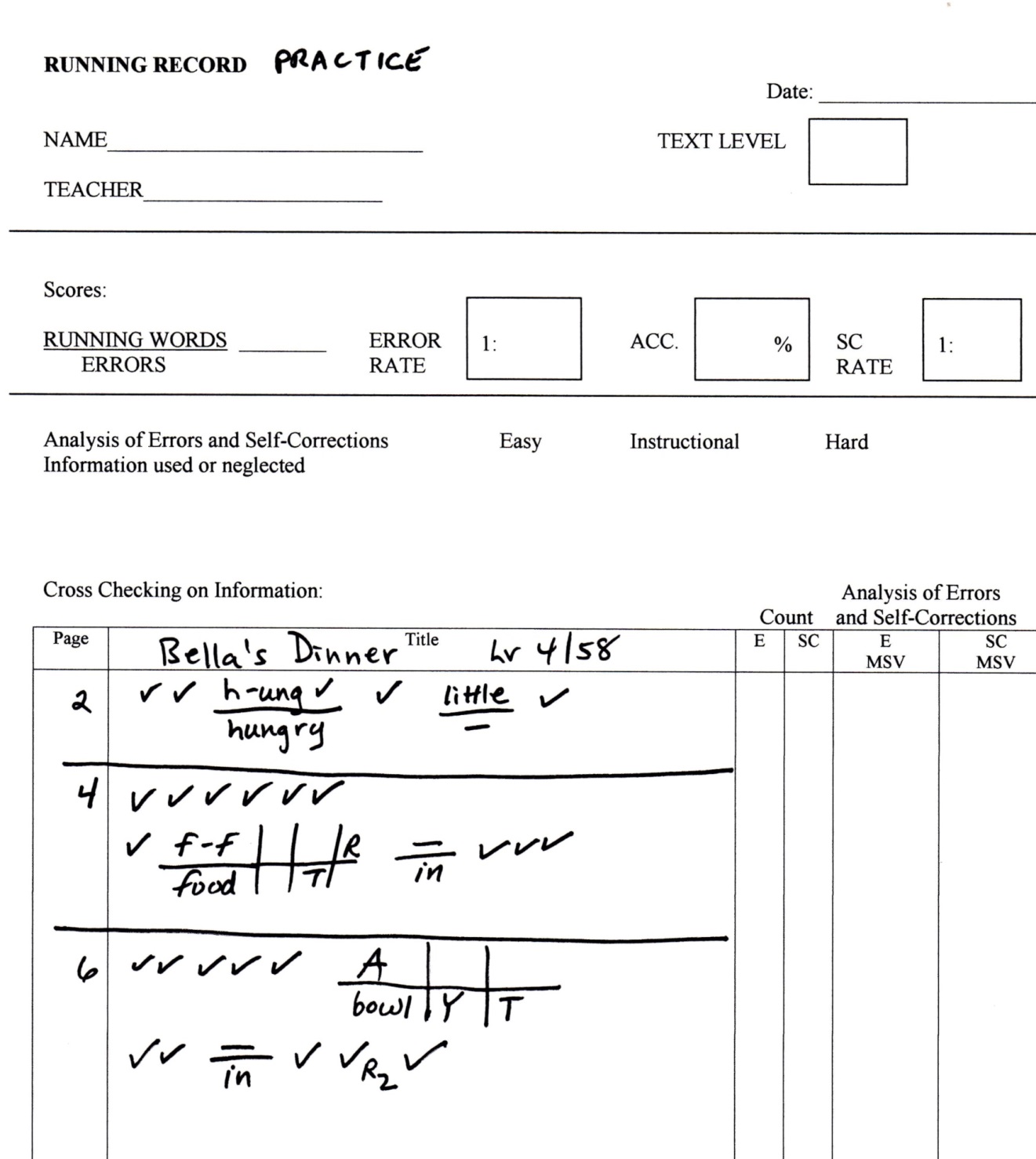 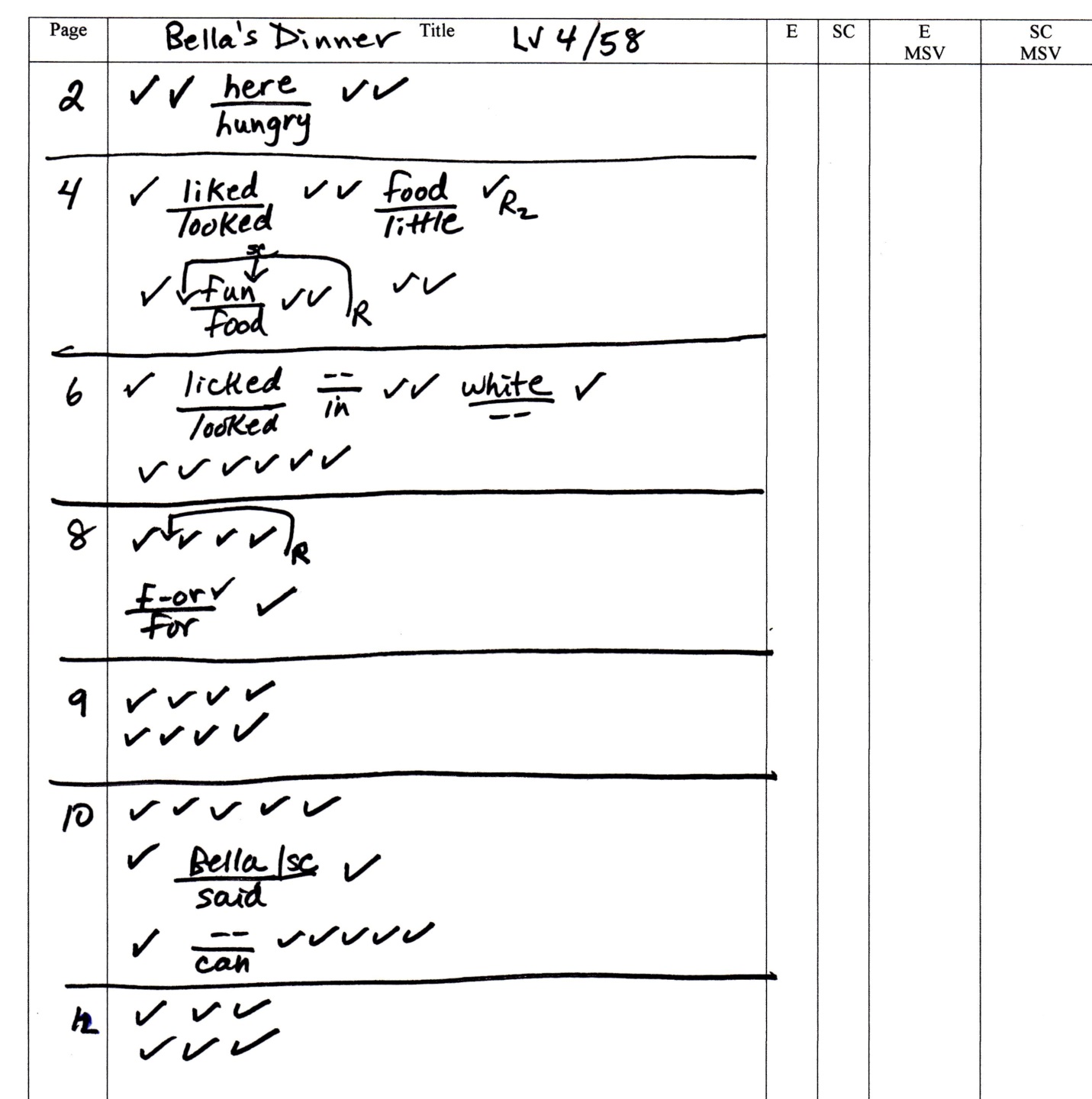 